"Затверджую"        О.С.Комар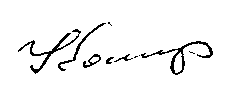 Циклограмапроведення занять шкіл молодого вчителя, семінарів, шкіл ППД інших формна ІI семестр 2016-2017 н. р.Предмет,Категорія педагогівШколаДата проведенняДата проведенняДата проведенняДата проведенняПредмет,Категорія педагогівШколалютийберезеньквітеньТравень, червеньШколи молодого вчителя, консультпунктиШколи молодого вчителя, консультпунктиШколи молодого вчителя, консультпунктиШколи молодого вчителя, консультпунктиШколи молодого вчителя, консультпунктиШколи молодого вчителя, консультпунктиШколи молодого вчителя, консультпункти1Початкові класи  (школа)2Українська мова і література (консультпункт)Методкабінет Перша середа щомісяцяПерша середа щомісяцяПерша середа щомісяцяПерша середа щомісяця3Фізкультура (консультпункт)Локачі НВКТретій четвер щомісяцяТретій четвер щомісяцяТретій четвер щомісяцяТретій четвер щомісяця4Географія(консультпункт)Локачі НВКЗатурцівська ЗОШОстання середа щомісяця Остання середа щомісяця Остання середа щомісяця Остання середа щомісяця 5Історія (консультпункт)Локачі НВКТретій вівторок щомісяТретій вівторок щомісяТретій вівторок щомісяТретій вівторок щоміся6Англійська мова (консультпункт) Локачі НВКДругий вівторок щомісяця Другий вівторок щомісяця Другий вівторок щомісяця Другий вівторок щомісяця СемінариСемінариСемінариСемінариСемінариСемінариСемінари1Практичних психологів РМК17.032Технічна праця (Войтович В.В.)Локачі НВК28.033Англійська моваЛокачі НВКПерший, третій вівторок щомісяця Перший, третій вівторок щомісяця Перший, третій вівторок щомісяця Перший, третій вівторок щомісяця 4Заступники директорів:- з виховної роботиЛокачі Затурці23.0217.034- з навчально-виховної роботиЛокачі НВКРМК21.0416.065Семінари для вчителів які викладають у 7 класах: 5Укр. мова і література Маньківська ЗОШ5ГеографіяСайт РМК5Історія Сайт РМК5МатематикаСайт РМКШколи ППДШколи ППДШколи ППДШколи ППДШколи ППДШколи ППДШколи ППД1Біологія, ППД (Марченко Є.П.)Затурцівська ЗОШ 27.042Укр.мова і літ. (Осадца)Локачі НВК16.033Зарубіжна літ. (Бакун О.П.)Локачі НВК09.034Інформатика (Глова А.М.)Локачі НВК, Павловичі06.03Майстер-класиМайстер-класиМайстер-класиМайстер-класиМайстер-класиМайстер-класиМайстер-класи1Обслуговуюча праця(Ляшук Н.В.)Затурцівська ЗОШ28.032Укр.мова і літ. (Ковальчук В.О.)Губинська ЗОШ22.0219.04Творчі групиТворчі групиТворчі групиТворчі групиТворчі групиТворчі групиТворчі групи1Англійська мова (Дудечко Л.С.)Губинська ЗОШ2Практичні психологи (Вознюк Л.В., Лазарук Н.О.)РМК10.02